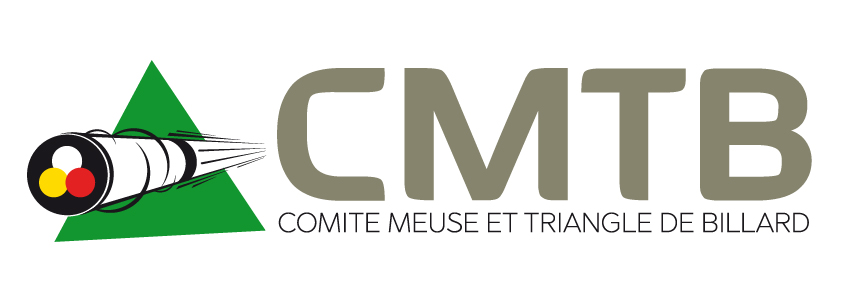     CHAMPIONNAT  PAR  EQUIPES  TERRITOIRE  LORRAINCALENDRIER   CMTB   Saison  2017 /2018  -  Matchs à 14 hPartie  Libre - Division 3  Billard 2m80 3  journées de championnat sur 3 billards, le club qui reçoit rencontre les 2 équipes                 L’équipe qui ne joue pas assure l’arbitrageArticle 13 :    JOUEURS REMPLACANTSIl prend rang dans l’équipe en respectant, s’il est classé, l’ordre des catégories et moyennes des joueurs de l’équipe :    il ne prend pas obligatoirement la place du joueur défaillant.Le joueur qui dispute 3 matchs dans une équipe devient titulaire de cette équipe.Article 15 :    Les joueurs sont classés par rang (1, 2 et 3) dans l’ordre décroissant de leur catégorie et de leur moyenne.Saisie des résultats sur le site ffbsportif.com                        Finale de Ligue :    13 Mai 2018VOLTZ  Daniel     Responsable CMTB       Championnat par équipes territoire Lorrain Tél : 03 29 78 12 59                    Port : 06 24 21 74 69                  Mail : voltzdaniel@orange.fr    80 points   ou   40 Reprises   -   14 heures80 points   ou   40 Reprises   -   14 heuresDatesClubsRésultats 125  novembre  BAR LE DUC  /  FRIGNICOURT125  novembre  BAR LE DUC  /  LIGNY216  décembre  FRIGNICOURT  /  LIGNY216  décembre  FRIGNICOURT  /  BAR LE DUC313  janvier  LIGNY  /  BAR LE DUC313  janvier  LIGNY  /  FRIGNICOURTBC   BARISIENBC   BARISIENBC   BARISIENB C   FRIGNICOURTB C   FRIGNICOURTB C   FRIGNICOURTBC   LINEENBC   LINEENBC   LINEEN1MAYEUR  MarcelR22.70BORDEREAUX  Gilles R23.51VOLTZ  DanielR23.542MAYEUR  FrancisR32.28LEONARD  MarcR22.32MEUNIER  GillesR23.293FURMANN  J  JacquesNCBOISSON  ClaudeR32.22RIVOAL  MarcelR32.02RCOLLOTE EricNCBRUNIN  PatrickNCDEMEE  CyrilR23.34RPIERRON  AlainR32.23R